Муниципальное образование «Полевское сельское поселение»  Октябрьского муниципального района Еврейской автономной области  СОБРАНИЕ  ДЕПУТАТОВ  РЕШЕНИЕ27.12.2018                                                                                                                 № 11			 		с. ПолевоеО бюджете муниципального образования «Полевское сельское поселение» Октябрьского муниципального района Еврейской автономной области на 2019 год  и на плановый период  2020 и 2021 годов	В соответствии с Бюджетным кодексом Российской Федерации, Уставом муниципального образования «Полевское сельское поселение» Еврейской автономной области,  Собрание депутатов муниципального образованияРЕШИЛО:1. Утвердить основные характеристики и иные показатели  бюджета муниципального образования «Полевское сельское поселение» Еврейской автономной области на 2019 год:	1) прогнозируемый общий объем доходов бюджета муниципального образования  на 2019 год в сумме  15 204 194,97 рублей; 	2) общий объем  расходов бюджета муниципального образования  на 2019 год в сумме   15 204 194,97 рублей; 	3) источники внутреннего  финансирования  дефицита бюджета  муниципального образования на 2019 год  согласно приложению 1;2. Утвердить основные характеристики и иные показатели  бюджета муниципального образования «Полевское сельское поселение» Еврейской автономной области на плановый период 2020  и 2021 годов:	1) прогнозируемый общий объем доходов бюджета муниципального образования  на 2020 год в сумме  13 263 100,0 рублей; на 2021 год в сумме 13 821 200,0 рублей;	2) общий объем  расходов бюджета муниципального образования  на 2020 год в сумме 13 263 100,0 рублей  в том числе общий объем условно утверждаемых расходов в сумме  330 000,0 рублей; на 2021 год в сумме  13 821 200,0 рублей в том числе общий объем условно утверждаемых расходов в сумме 690 000,0 рублей;	3) источники внутреннего  финансирования  дефицита бюджета  муниципального образования на 2020 год  согласно и на 2021 год согласно приложению 2.	3. Утвердить общий объем бюджетных ассигнований на исполнение публичных нормативных обязательств на 2019 год в сумме 146 000,0 рублей; на плановый период 2020 год в сумме 146 000,0 рублей; на  2021 год в сумме 146 000,0 рублей.	4. Утвердить перечень главных администраторов доходов бюджета муниципального образования согласно приложению 3 к настоящему решению.	5. Утвердить перечень главных администраторов источников финансирования дефицита бюджета муниципального образования согласно приложению 4 к настоящему решению.	В случае изменения в 2019 году состава и (или) функций администраторов  доходов бюджета муниципального образования, назначения и присвоения структуры кодов классификации доходов бюджетов Российской Федерации и классификации источников финансирования дефицита бюджета, финансовый отдел администрации  муниципального  района вправе  при определении принципов назначения,  структуры кодов и присвоении кодов классификации доходов бюджетов  Российской Федерации  вносить в ходе исполнения бюджета муниципального образования «Полевское сельское поселение»  соответствующие  изменения в перечень администраторов доходов бюджета муниципального образования «Полевское сельское поселение», а также в состав закрепленных  за ними кодов классификации доходов бюджетов Российской Федерации или классификации источников финансирования дефицита бюджета с последующим внесением  изменений в настоящее решение. 	  6.  Учесть в бюджете муниципального образования  поступление доходов:	-  на 2019 год согласно приложению 5  к  настоящему решению;- на плановый период 2020-2021 годов согласно приложению 6 к настоящему решению.		7. Установить, что суммы задатков участников аукционов или конкурсов подлежат перечислению на счета соответствующих муниципальных   учреждений и органов   исполнительной власти, формируемых администрацией Полевского сельского поселения, открытые для осуществления и учета операций со средствами, поступающими во временное распоряжение муниципальных  учреждений. 8. Установить, что средства, поступающие на лицевые счета получателей средств бюджета муниципального образования в Управление Федерального казначейства по Еврейской автономной области в погашение дебиторской задолженности прошлых лет, подлежат перечислению в полном объеме в бюджет муниципального образования.             	9. Установить, что доходы бюджета от добровольных взносов, пожертвований юридических и физических лиц, имеющих целевое назначение, направляются в соответствии с  действующим законодательством на увеличение бюджетных  ассигнований  соответствующему получателю бюджетных средств согласно их целевому  назначению. 	10. Утвердить распределение бюджетных ассигнований по разделам, подразделам, целевым статьям (муниципальным программам и непрограммным направлениям деятельности), группам (группам и подгруппам) видов расходов классификации расходов бюджета муниципального образования  на 2019 год и на плановый период 2020 и 2021 годов   согласно приложениям 7 и 8 к настоящему решению.	11. Утвердить ведомственную структуру расходов бюджета муниципального образования на 2019 год и на плановый период  2020 и 2021 годов  согласно приложениям 9 и 10 к настоящему решению.	12. Утвердить распределение бюджетных ассигнований по целевым статьям (муниципальным программам и непрограммным направлениям деятельности), группам (группам и подгруппам) видов расходов классификации расходов бюджета муниципального образования   в 2019 году и на плановый период 2020 и 2021 годов  согласно приложению 11 и 12 к настоящему решению.13. Утвердить объем расходов на реализацию муниципальных программ Полевского сельского поселения, предусмотренных к финансированию из  бюджета муниципального образования «Полевское сельское поселение» на 2019 год в сумме  7 511 894 рубля 97 копеек, на 2020 год 6 522 000,0  рублей, на 2021 год 6 834 800,0 рублей.14. Утвердить распределение средств по переданным полномочиям органами местного самоуправления муниципального образования «Полевское сельское поселение» в соответствии с заключенным Соглашением органам местного самоуправления муниципального района на 2019 год и на плановый период  2020 и 2021 годов согласно приложению 13 и 14 к настоящему решению.15. Направить субвенции, выделенные из областного  бюджета в 2019 году бюджету муниципального образования  в сумме 99 100,0 рублей, в 2020 году бюджету муниципального образования  в сумме 93 200,0 рублей,  в 2021 году бюджету муниципального образования  в сумме  93 200,0 рублей,   на исполнение  государственных  полномочий  в соответствии  с законом  ЕАО    «Об областном бюджете на 2019 год и плановый период 2020 и 2021 годов».16. Установить в соответствии со статьей 217 Бюджетного кодекса Российской Федерации, что дополнительными основаниями для внесения в 2019 году изменений в показатели сводной бюджетной росписи  бюджета муниципального образования являются:1) перераспределение бюджетных ассигнований, предусмотренных на финансирование муниципальных программ муниципального образования, в соответствии с постановлениями администрации сельского поселения;2) перераспределение бюджетных ассигнований по отдельным разделам, подразделам, целевым статьям, группам (группам и подгруппам) видов расходов бюджета на оказание муниципальных услуг в пределах общего объема бюджетных ассигнований, предусмотренных главному распорядителю бюджетных средств в текущем финансовом году на оказание муниципальных услуг.17. В случае поступления в бюджет муниципального района безвозмездных поступлений с указанием целевого назначения, бюджетные ассигнования получателям средств муниципального района увеличиваются на соответствующие суммы с направлением на цели, определенные передающей стороной.18. Предусмотренные настоящим решением субсидии юридическим лицам (за исключением субсидий государственным (муниципальным) учреждениям), индивидуальным предпринимателям, а также физическим лицам – производителям товаров, работ, услуг предоставляются в порядке, предусмотренном администрацией Полевского сельского поселения  на возмещение затрат по ритуальным услугам.19. Определить, что остатки средств бюджета муниципального образования  на 1 января 2019 года  в полном объеме могут направляться   в текущем финансовом году на покрытие временных кассовых разрывов и на увеличение бюджетных ассигнований на оплату заключенных от имени муниципального образования муниципальных контрактов на поставку товаров, выполненных работ, оказание услуг, подлежащих в соответствии с условиями этих муниципальных контрактов оплате в отчетном финансовом году, в объеме, не превышающем сумму остатка неиспользованных бюджетных ассигнований на указанные цели, в случаях, предусмотренных решением представительного органа муниципального образования о местном бюджета	20. Установить, что заключение и оплата казенными  учреждениями и органами местного самоуправления муниципального образования договоров, исполнение которых осуществляется за счет средств бюджета муниципального образования, производятся в пределах утвержденных им лимитов бюджетных  обязательств в соответствии с  ведомственной  структурой расходов бюджета муниципального образования и с учетом принятых и неисполненных обязательств.	Обязательства, вытекающие из договоров, исполнение которых осуществляется за счет средств бюджета муниципального образования, принятые казенными учреждениями и органами местного самоуправления муниципального образования   сверх утвержденных им лимитов бюджетных обязательств, не подлежат оплате за счет средств бюджета муниципального образования на 2019 год.	21. Нормативные и иные правовые акты органов местного самоуправления муниципального образования, влекущие  дополнительные расходы за счет средств бюджета муниципального образования на 2019 год и плановый период на 2020 и 2021 годы, а также сокращающие его доходную базу, реализуются и применяются при наличии соответствующих источников дополнительных поступлений в бюджет муниципального образования и (или) при  сокращении расходов по конкретным  статьям бюджета муниципального образования на 2019 год и плановый период на 2020 и 2021 годы, а также после внесения соответствующих изменений в настоящее решение. 22. Установить, что средства от продажи муниципального имущества подлежат перечислению в бюджет  в полном объеме.             Суммы задатков участников аукциона или конкурсов подлежат зачислению на лицевые счета  муниципальных    учреждений  поселений.23.  Установить, что  дополнительные доходы, полученные при исполнении бюджета муниципального образования, направляются  на  выполнение целевых показателей по заработной плате отдельных категорий работников бюджетной сферы в соответствии с указами Президента РФ и повышением минимального размера оплаты труда работникам учреждений, в связи с их увеличения в течение 2019 года, а также на исполнение   бюджетных ассигнований, которые были предусмотрены в бюджете не в полном объеме. 24. Установить, что заключение и оплата казенными учреждениями договоров, с учетом принятых и неиспользованных обязательств, исполнение которых осуществляется за счет средств бюджета муниципального образования,  производится в пределах утвержденных им ассигнований в соответствии с кодами классификации расходов бюджета муниципального образования.25. В случае поступления в бюджет муниципального образования безвозмездных поступлений, в том числе грантов, с указанием целевого назначения бюджетные ассигнования получателям средств бюджета муниципального образования увеличиваются на соответствующие суммы с направлением на цели, определенные передающей стороной и грантодателями». 	26. Формирование расходов бюджета муниципального образования на дорожное хозяйство осуществляется в пределах средств, поступивших в дорожный фонд  в соответствии с порядком, утвержденным решением Собрания депутатов муниципального образования «Полевское сельское поселение».27. Установить, что нормативные и иные правовые акты, влекущие дополнительные расходы за счет средств бюджета муниципального образования, а также сокращающие его доходную базу, реализуются и применяются только с начала очередного финансового года при условии включения соответствующих бюджетных ассигнований в  решение о бюджете, либо в текущем финансовом году  после внесения соответствующих изменений в настоящее решение при наличии соответствующих источников дополнительных поступлений в бюджет муниципального образования и (или) при сокращении бюджетных ассигнований по отдельным статьям бюджета муниципального образования.	28. Органы местного самоуправления муниципального образования не вправе принимать в 2019 году решения по увеличению численности  муниципальных служащих и работников учреждений бюджетной сферы, находящихся в ведении органов местного самоуправления муниципального образования,  за исключением расходов, связанных с осуществлением управленческих функций по передаваемым государственным полномочиям.	29. Установить, что исполнение  бюджета поселения по казначейской системе осуществляется финансовым отделом  администрацией муниципального района муниципального образования «Октябрьский муниципальный район» Еврейской автономной области с использованием лицевых счетов бюджетных средств, открытых в  Управлении Федерального казначейства  по ЕАО и в соответствии с законодательством Российской Федерации и законодательством Еврейской автономной области.	Установить, что кассовое обслуживание исполнения бюджета муниципального образования осуществляется органом, осуществляющим кассовое обслуживание исполнения местного бюджета на основании соглашения и на безвозмездной основе.30. Установить приоритетные направления, по которым  осуществляется финансирование расходных обязательств местного бюджета:          1)выплата заработной платы и начислений на нее, предоставление мер социальной поддержки граждан, закупка, уплата налогов и сборов;          2) оплата коммунальных услуг, оплата услуг связи, оплата поставок топлива для нужд казенных учреждений поселения».          31. Утвердить объем межбюджетных трансфертов, связанных с предоставлением дотаций, субвенций, выделенных из областного бюджета бюджету муниципального образования на 2019 год в сумме 13 627,3 тыс. рублей, на 2020 год в сумме 12 146,1 тыс. рублей, на 2021 год в сумме 12 683,2 тыс. рублей.             32. Контроль за исполнением настоящего решения возложить на  постоянную комиссию  Собрания депутатов по бюджету, налогам и сборам (Ступин А.В.).	33. Опубликовать настоящее решение в «Полевском вестнике»  Полевского сельского поселения.	34. Настоящее решение вступает в силу с 01 января 2019 года.Глава муниципального образования 		                    	А.П. Пермин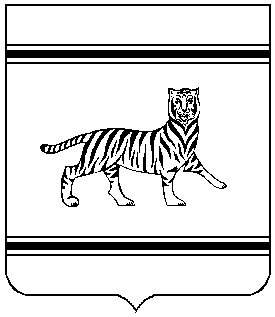 